150+ word response initial post50 word response to each classmate Initial: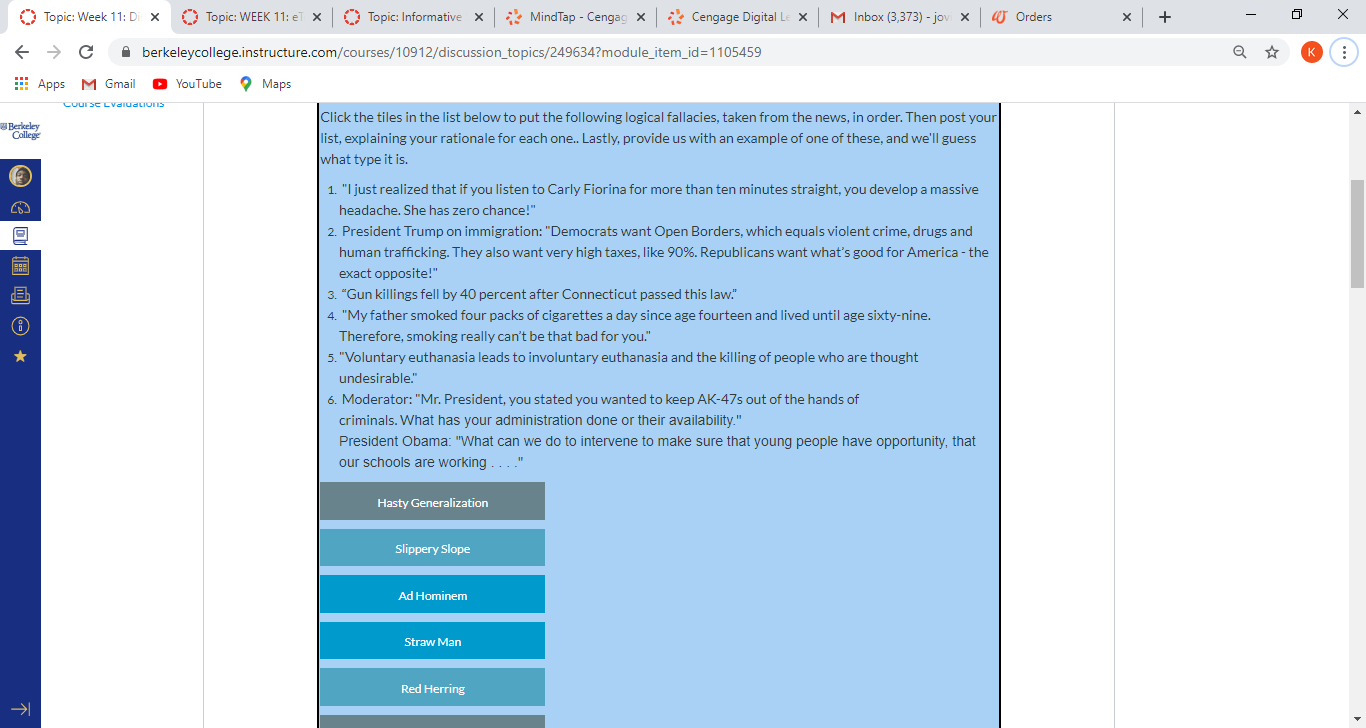 1st classmate 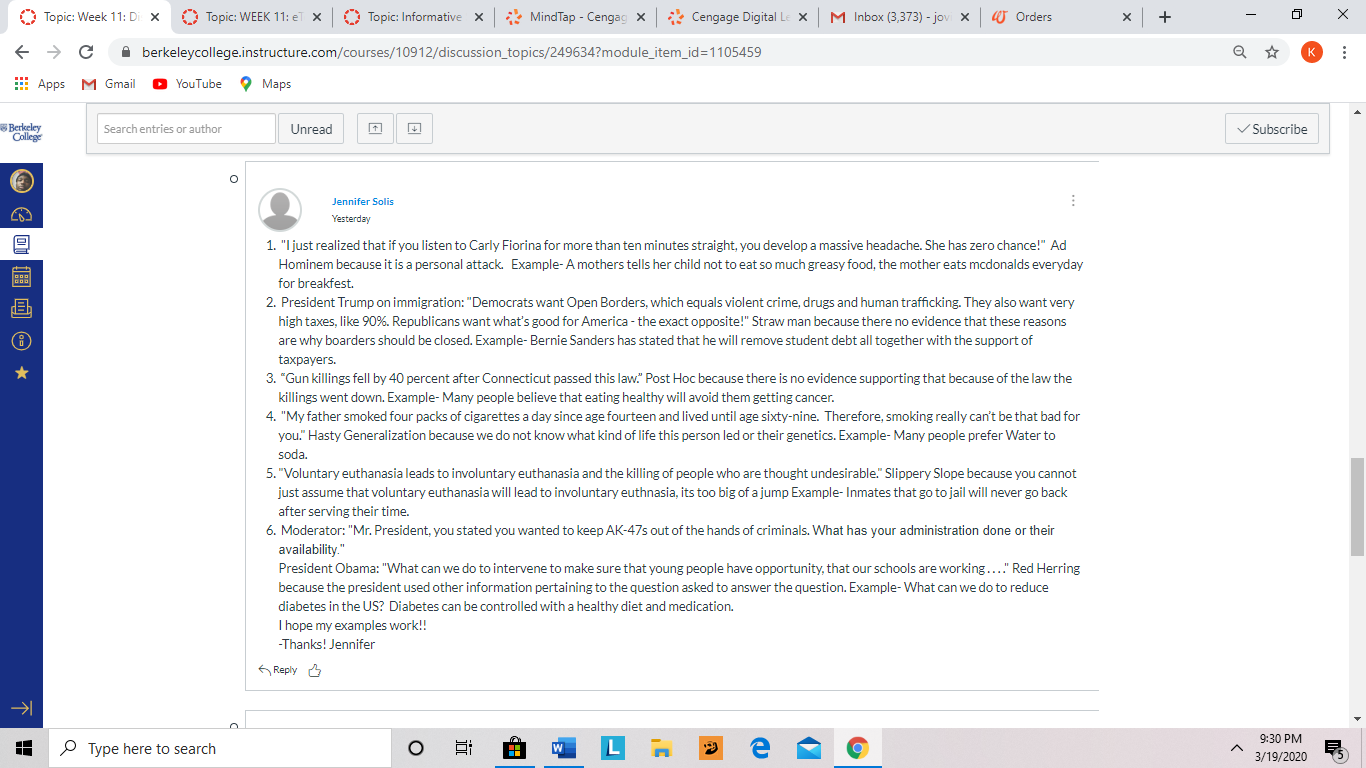 2nd classmate 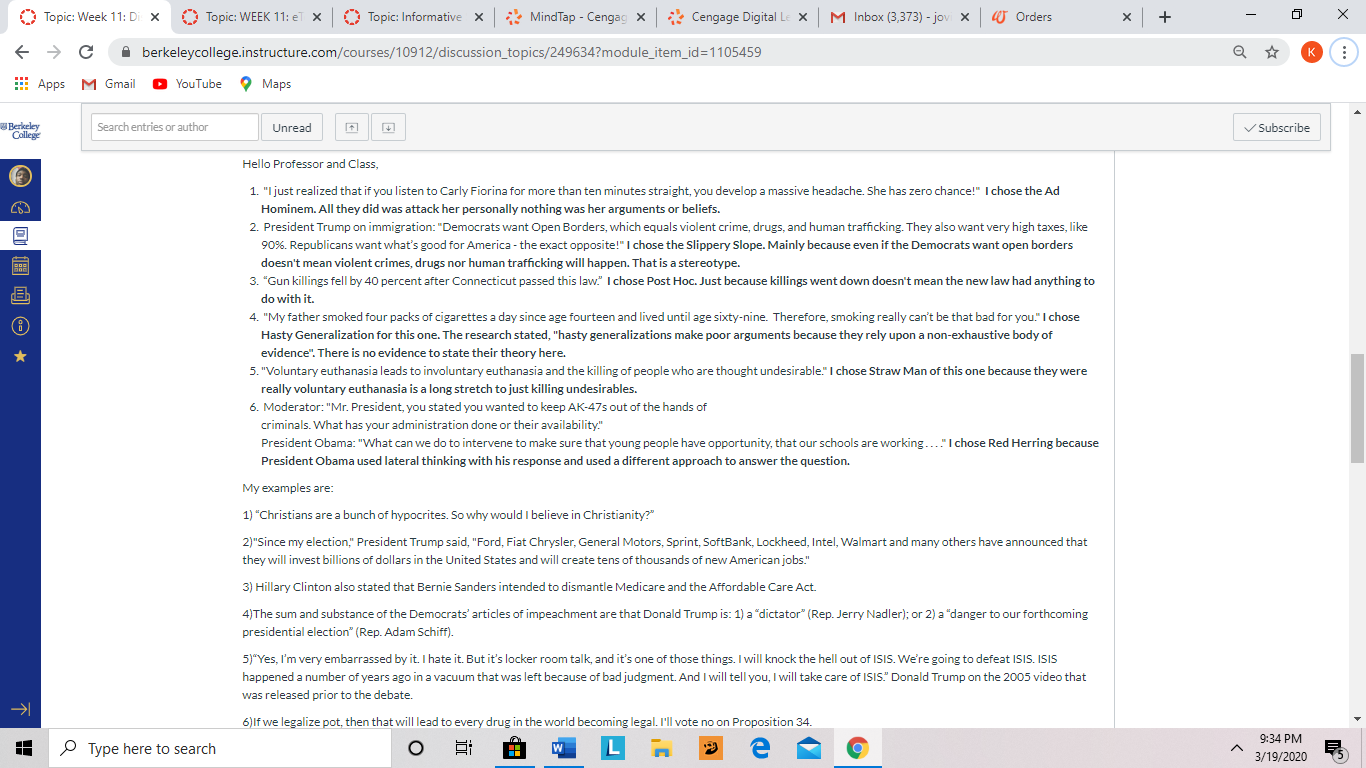 